     ?АРАР					               ПОСТАНОВЛЕНИЕ    02 октябрь   2017 й. 		            № 32                         от 02 октября 2017 г.Об утверждении  положения,  состава ,регламента  антитеррористической комиссии  и план основных мероприятий по профилактике терроризма и экстремизма, а также  минимизации и (или) ликвидации последствий терроризма в границах сельского поселения сельского поселения Абдуллинский сельсовет муниципального района  Мечетлинский район Республики Башкортостан на 2017-2019г	В соответствии с Указом Президента Российской Федерации от 15 февраля 2006 года № 116 «О мерах по противодействию терроризму», а также  Положением об антитеррористической комиссии в субъекте Российской Федерации, утвержденным председателем Национального антитеррористического комитета 7 июля 2006 года, указом  Президента Республики Башкортостан от 23 марта 2012 года № УП-155 «Об   антитеррористической комиссии Республики Башкортостан»                                                                       ПОСТАНОВЛЯЮУтвердить Положение об антитеррористической комиссии сельского поселения Абдуллинский сельсовет муниципального района  Мечетлинский район Республики Башкортостан согласно приложению № 1;     2.Утвердить состав и регламент антитеррористической комиссии сельского поселения Абдуллинский сельсовет муниципального района  Мечетлинский район Республики Башкортостан согласно приложениям № 2,  № 3.     3.Утвердить план основных мероприятий по профилактике терроризма и экстремизма, а также в минимизации и (или) ликвидации последствий терроризма в границах сельского поселения поселения Абдуллинский сельсовет муниципального района  Мечетлинский район Республики Башкортостан на 2017-2019г согласно приложения № 4Контроль за исполнением данного постановления оставляю за собой.Глава  сельского поселения                                      Р.Г.НусратуллинПриложение № 1Утвержденопостановлением главы сельского поселения Абдуллинский сельсовет МРМечетлинский район РБ №32  от 02.10.  2017г.,ПОЛОЖЕНИЕоб антитеррористической комиссии сельского поселения Абдуллинский сельсовет муниципального района   Мечетлинский район Республики Башкортостан            1.Антитеррористическая комиссия сельского поселения Абдуллинский сельсовет муниципального района  Мечетлинский район Республики Башкортостан (далее - Комиссия) является органом, осуществляющим взаимодействие территориальных органов федеральных органов исполнительной власти и органов местного самоуправления по профилактике терроризма, минимизации и ликвидации последствий его проявлений на территории сельского поселения Абдуллинскийсельсовет  муниципального района  Мечетлинский район  Республики Башкортостан.Комиссия создается распоряжением главы сельского поселения Абдуллинский сельсовет муниципального района  Мечетлинский район Республики Башкортостан .2.Комиссия в своей деятельности руководствуется Конституцией Российской Федерации, федеральными законами, указами и распоряжениями Президента Российской Федерации, постановлениями и распоряжениями Правительства Российской Федерации и иными нормативными правовыми актами Российской Федерации, законами и нормативными правовыми актами Республики Башкортостан, решениями Национального антитеррористического комитета, антитеррористической комиссии Республики Башкортостан, а также настоящим Положением.3.Руководителем Комиссии по должности является глава   сельского поселения Абдуллинский сельсовет муниципального района  Мечетлинский район Республики Башкортостан (председатель Комиссии).4.Комиссия осуществляет свою деятельность во взаимодействии с антитеррористической комиссией муниципального района  Мечетлинский район Республики Башкортостан, территориальными органами федеральных органов исполнительной власти, органами исполнительной власти Республики Башкортостан, организациями и общественными объединениями.5. Состав Комиссии (по должностям) формируется на основании рекомендаций антитеррористической комиссии Республики Башкортостан в соответствии с Указом Президента Российской Федерации от 25 февраля 2006 года № 116 «О мерах по противодействию терроризму» и утверждается распоряжением главы сельского поселения Абдуллинский сельсовет муниципального района  Мечетлинский район Республики Башкортостан.6. Основными задачами Комиссии являются:- организация взаимодействия территориальных органов федеральных органов исполнительной власти, органов исполнительной власти Республики Башкортостан и органов местного самоуправления, осуществляющих борьбу с терроризмом на территории сельского поселения Абдуллинский  сельсовет муниципального района  Мечетлинский район Республики Башкортостан с целью достижения согласованных действий по профилактике терроризма, а также выявлению и устранению причин и условий, способствующих подготовке и реализации террористических акций;- участие в реализации государственной политики в области противодействия терроризму на территории сельского поселения Абдуллинский сельсовет муниципального района  Мечетлинский район Республики Башкортостан;- мониторинг политических, социально-экономических и иных процессов в сельском поселении Абдуллинский сельсовет муниципального района Мечетлинский район Республики Башкортостан, оказывающих влияние на ситуацию в сфере противодействия терроризму;- разработка мер по профилактике терроризма, устранению причин и условий, способствующих его проявлению, обеспечению защищенности объектов от возможных террористических посягательств, а также по минимизации и ликвидации последствий террористических актов, осуществление контроля за реализацией этих мер;- анализ эффективности работы органа местного самоуправления по профилактике терроризма, а также минимизации и ликвидации последствий его проявлений, подготовка решений Комиссии по совершенствованию этой работы;- координация деятельности рабочих органов антитеррористической комиссии, созданных в сельском поселении  для осуществления мероприятий по профилактике терроризма, минимизации и ликвидации последствий его проявлений (организация и проведение проверок предприятий, организаций и учреждений, расположенных на территории сельского поселения Абдуллинский сельсовет муниципального района  Мечетлинский район по выполнению требований к обеспечению антитеррористической безопасности);- организация взаимодействия органов местного самоуправления с общественными объединениями и организациями в области противодействия терроризму;- подготовка предложений по обеспечению социальной защиты лиц, осуществляющих борьбу с терроризмом и (или) привлекаемых к этой деятельности, а также по социальной реабилитации лиц, пострадавших от террористических актов;- организация контроля за ходом выполнения решений   антитеррористической комиссии Республики Башкортостан и антитеррористической комиссии муниципального района  Мечетлинский район Республики Башкортостан;решение иных задач, предусмотренных законодательством Российской Федерации, по противодействию терроризму.7.Для осуществления своих задач Комиссия имеет право:- принимать в пределах своей компетенции решения, необходимые для организации и совершенствования взаимодействия органов, осуществляющих борьбу с терроризмом на территории сельского поселения Абдуллинский сельсовет муниципального района  Мечетлинский район Республики Башкортостан, по предупреждению, выявлению и пресечению террористических акций и ликвидации их последствий, а также осуществлять контроль за их исполнением;- запрашивать и получать в установленном порядке у государственных органов, органов местного самоуправления, общественных и других организаций, расположенных на территории сельского поселения Абдуллинский сельсовет муниципального района  Мечетлинский район Республики Башкортостан, необходимые для ее деятельности документы, материалы и информацию;- создавать рабочие группы для изучения вопросов, относящихся к компетенции Комиссии и касающихся профилактики терроризма, минимизации и ликвидации последствий его проявлений на территории сельского поселения Абдуллинский сельсовет муниципального района  	Республики Башкортостан, а также для подготовки проектов решений Комиссии, определять порядок работы этих групп;- привлекать для участия в работе Комиссии должностных лиц и специалистов территориальных органов федеральных органов исполнительной власти, органов местного самоуправления, а также представителей организаций и общественных объединений (с их согласия);- вносить в установленном порядке предложения по вопросам, относящимся к компетенции Комиссии и требующим решения Президента Республики Башкортостан, Правительства Республики Башкортостан, антитеррористической комиссии Республики Башкортостан.8. Комиссия в своей деятельности взаимодействует с муниципальной оперативной группой по проведению первоочередных контртеррористических мероприятий в муниципальном районе   Республики Башкортостан, образованной в соответствии с Указом Президента Российской Федерации от 16 февраля 2006 года № 116 «О мерах по противодействию терроризму».9. Комиссия осуществляет свою деятельность в соответствии с регламентом, утверждаемым председателем антитеррористической комиссии сельского поселения Абдуллинский сельсовет муниципального района  Мечетлинский район Республики Башкортостан.10. Комиссия информирует антитеррористическую комиссию муниципального района  Мечетлинский район  Республики Башкортостан по итогам своей деятельности за год.11.Заседания Комиссии проводятся не реже одного раза в квартал. В случае необходимости по решению председателя Комиссии могут проводиться внеочередные заседания Комиссии.12. Присутствие членов Комиссии на ее заседаниях обязательно. ЧленыКомиссии не вправе делегировать свои полномочия иным лицам.В случае невозможности присутствия члена Комиссии на заседании он обязан заблаговременно известить об этом председателя Комиссии.В случае невозможности присутствия члена Комиссии на заседании лицо, исполняющее его обязанности, после согласования с председателем Комиссии может присутствовать на заседании с правом совещательного голоса.13.Заседание Комиссии считается правомочным, если на нем присутствует более половины его членов.Члены Комиссии обладают равными правами при обсуждении рассматриваемых на заседании вопросов.В зависимости от вопросов, рассматриваемых на заседаниях Комиссии, к участию в них могут привлекаться иные лица.14.Решение Комиссии оформляется протоколом, который утверждается председателем Комиссии.Для реализации решений Комиссии могут подготавливаться проекты нормативных актов главы сельского поселения Абдуллинский сельсовет муниципального района  Мечетлинский район Республики Башкортостан, которые представляются на рассмотрение в установленном порядке.15.Решения, принимаемые Комиссией в соответствии с её компетенцией, являются обязательными для территориальных органов федеральных органов исполнительной власти, представители которых входят в состав Комиссии, органов местного самоуправления.16.Организационное и материально-техническое обеспечение деятельности Комиссии осуществляется главой сельского поселения Абдуллинский сельсовет муниципального района  Мечетлинский район Республики Башкортостан.Глава сельского поселения Абдуллинский сельсовет муниципального района  Мечетлинский район Республики Башкортостан - председатель Комиссии назначает ответственным за организационное обеспечение деятельности Комиссии секретаря антитеррористической комиссии.17.Основными задачами секретаря Комиссии являются:- разработка проекта плана работы Комиссии;- обеспечение подготовки и проведения заседаний Комиссии;- обеспечение деятельности Комиссии по контролю за исполнением её решений;- получение и анализ информации об общественно-политических, социально-экономических и иных процессах в муниципальном образовании, оказывающих влияние на развитие ситуации в сфере профилактики терроризма, выработки предложений Комиссии по устранению причин и условий, способствующих его проявлению;- организация и координация деятельности рабочих органов Комиссии;организация и ведение делопроизводства Комиссии.Информационно-аналитическое обеспечение деятельности Комиссии осуществляют в установленном порядке территориальные органы федеральных органов исполнительной власти и аппарат антитеррористической комиссии Республики Башкортостан, которые участвуют в пределах своей компетенции в деятельности по противодействию терроризму.Комиссия имеет бланк со своим наименованием.       Приложение № 2                                                                              Утвержденопостановлением главы  сельского поселения Абдуллинский сельсовет МР Мечетлинский район РБ № 32 от 02.10. 2017г.СОСТАВАНТИТЕРРОРИСТИЧЕСКОЙ КОМИССИИ сельского поселения Абдуллинский сельсовет муниципального района  Мечетлинский район Республики БашкортостанПриложение № 3Утвержденопостановлением главы главы  сельского поселения Абдуллинский сельсовет МР Мечетлинский район РБ №32  от 02.10. 2017г.РЕГЛАМЕНТантитеррористической комиссии сельского поселения Абдуллинский сельсовет муниципального района  Мечетлинский  район Республики БашкортостанОбщие положенияНастоящий Регламент разработан в соответствии с Указом Президента Российской Федерации от 15 февраля 2006 года № 116 «О мерах по противодействию терроризму» и устанавливает общие правила организации деятельности антитеррористической комиссии муниципального района  Мечетлинский район Республики Башкортостан (далее - Комиссия) по реализации ее полномочий, закрепленных в Положении об антитеррористической комиссии муниципального района  Мечетлинский район Республики Башкортостан (далее - Положение) и других нормативных правовых актах Российской Федерации и Республики Башкортостан.Основные направления деятельности Комиссии изложены в Положении о Комиссии, утвержденном главой сельского поселения Абдуллинский сельсовет муниципального района  Мечетлинский район Республики Башкортостан - председателем антитеррористической комиссии сельского поселения Абдуллинский сельсовет муниципального района  Мечетлинский район Республики Башкортостан.Организационное и материально-техническое обеспечение деятельности Комиссии осуществляется главой сельского поселения Абдуллинский сельсовет муниципального района  Мечетлинский район Республики Башкортостан.Полномочия председателя и членов Комиссии1. Председатель Комиссии осуществляет общее руководство деятельностью Комиссии, дает поручения членам Комиссии по вопросам, отнесенным к компетенции Комиссии, ведет заседания Комиссии, утверждает протоколы заседаний Комиссии.Председатель Комиссии представляет Комиссию по вопросам, отнесеннымк ее компетенции.Председатель Комиссии информирует антитеррористическую комиссию муниципального района  Мечетлинский район РБ о результатах деятельности Комиссии по итогам года.2.Председатель Комиссии наделяет ответственное должностное лицо органа местного самоуправления секретаря Комиссии, который по его поручению:- организует работу Комиссии;  	-обеспечивает взаимодействие Комиссии с антитеррористической комиссией муниципального района  Мечетлинский район РБ,  3.Члены Комиссии обладают равными правами при подготовке и обсуждении рассматриваемых на заседании вопросов.4.Члены Комиссии имеют право:- выступать на заседаниях Комиссии, вносить предложения по вопросам, входящим в компетенцию Комиссии, и требовать, в случае необходимости, проведения голосования по данным вопросам;- голосовать на заседаниях Комиссии;- знакомиться с документами и материалами Комиссии, непосредственно касающимися деятельности Комиссии в области противодействия терроризму;-привлекать, по согласованию с председателем Комиссии, в установленном порядке сотрудников и специалистов других организаций к экспертной, аналитической и иной работе, связанной с деятельностью Комиссии;-излагать, в случае несогласия с решением Комиссии, в письменной форме особое мнение, которое подлежит отражению в протоколе Комиссии и прилагается к его решению.5.Член Комиссии обязан: 	-организовывать подготовку вопросов, выносимых на рассмотрение Комиссии в соответствии с решениями Комиссии, председателя Комиссии или по предложениям членов Комиссии, утвержденным протокольным решением;-присутствовать на заседаниях Комиссии (в случае невозможности присутствия члена Комиссии на заседании он обязан заблаговременно известить об этом председателя Комиссии, лицо, исполняющее его обязанности, после согласования с председателем Комиссии может присутствовать на его заседании с правом совещательного голоса);-организовать в рамках своих должностных полномочий выполнение решений Комиссии;-выполнять требования нормативных правовых актов, устанавливающих правила организации работы Комиссии.6.Доступ средств массовой информации к сведениям о деятельностиКомиссии и порядок размещения в информационных системах общего пользования сведений о вопросах и материалах, рассматриваемых на заседаниях Комиссии, определяются законодательством о порядке освещения в средствах массовой информации деятельности органов государственной власти.Планирование и организация работы Комиссии1.Заседания Комиссии проводятся в соответствии с планом. План составляется, как правило, на один год и утверждается председателем Комиссии.2.Заседания Комиссии проводятся не реже одного раза в квартал. В случае необходимости по решению председателя Комиссии могут проводиться внеочередные заседания Комиссии.3.План заседаний Комиссии включает в себя перечень основных вопросов, подлежащих рассмотрению на заседании Комиссии, с указанием по каждому вопросу срока его рассмотрения и ответственных за подготовку вопроса.4.Предложения в план заседаний Комиссии вносятся в письменной форме секретарю Комиссии не позднее, чем за два месяца до начала планируемого периода либо в сроки, определенные председателем Комиссии.Предложения должны содержать:-наименование вопроса и краткое обоснование необходимости его рассмотрения на заседании Комиссии;-форму предлагаемого решения;-наименование органа, ответственного за подготовку вопроса;-перечень соисполнителей;-срок рассмотрения на заседании Комиссии.В случае если в проект плана предлагается вопрос, решение которого не относится к компетенции органа его предлагающего, инициатору необходимо провести процедуру согласования предложения с государственным органом, к компетенции которого он относится.Указанные предложения могут направляться секретарем Комиссии для дополнительной проработки членам Комиссии. Заключения членов Комиссии и другие материалы по внесенным предложениям должны быть представлены секретарю Комиссии не позднее одного месяца со дня их получения, если иное не оговорено сопроводительным документом.5.На основе предложений, секретарю Комиссии, формируется проект плана заседаний Комиссии на очередной период, который, по согласованию с председателем Комиссии, выносится для обсуждения и утверждения на последнем заседании Комиссии текущего года.6.Утвержденный план заседаний Комиссии рассылается секретарем Комиссии членам Комиссии.7.Решение об изменении утвержденного плана в части содержания вопроса и срока его рассмотрения принимается председателем Комиссии по мотивированному письменному предложению члена Комиссии, ответственного за подготовку вопроса.8. Рассмотрение на заседаниях Комиссии дополнительных (внеплановых) вопросов осуществляется по решению председателя Комиссии.Порядок подготовки заседаний Комиссии1.Члены Комиссии, представители территориальных органов федеральных органов исполнительной власти, органов исполнительной власти Республики Башкортостан и органов местного самоуправления, на которых возложена подготовка соответствующих материалов для рассмотрения на заседаниях Комиссии, принимают участие в подготовке этих заседаний в соответствии с утвержденным планом заседаний Комиссии и несут персональную ответственность за качество и своевременность представления материалов.2.Секретарь Комиссии оказывает организационную и методическую помощь представителям территориальных органов федеральных органов исполнительной власти, органов исполнительной власти Республики Башкортостан, органов местного самоуправления и организаций, участвующим в подготовке материалов к заседанию Комиссии.3.Проект повестки дня заседания Комиссии уточняется в процессе подготовки к очередному заседанию и согласовывается секретарем Комиссии с председателем Комиссии. Повестка дня заседания Комиссии утверждается непосредственно на заседании.4.Для подготовки вопросов, вносимых на рассмотрение Комиссии, решением председателя Комиссии могут создаваться рабочие органы Комиссии из числа членов Комиссии, представителей заинтересованных государственных органов, сотрудников аппарата Комиссии, а также экспертов.5.Секретарем Комиссии не позднее, чем за 20 дней до даты проведения заседания, представляются следующие материалы:- аналитическая справка по рассматриваемому вопросу;- тезисы выступления основного докладчика;- проект решения по рассматриваемому вопросу с указанием исполнителей пунктов решения и сроками их исполнения;- материалы согласования проекта решения с заинтересованными государственными органами (если это необходимо);-особое мнение по представленному проекту, если таковое имеется.6.Контроль за своевременностью подготовки и представления материалов для рассмотрения на заседаниях Комиссии осуществляется секретарем Комиссии.7. В случае непредставления материалов в установленный Комиссией срок или их представления с нарушением настоящего Регламента вопрос может быть снят с рассмотрения либо перенесен для рассмотрения на другое заседание.8. Повестка дня предстоящего заседания Комиссии с соответствующими материалами докладывается секретарем Комиссии председателю Комиссии.9.Одобренные председателем Комиссии проект протокольного решения, повестка заседания и соответствующие материалы рассылаются членам Комиссии и участникам заседания не позднее, чем за 7 дней до даты проведения заседания.10.Члены Комиссии и участники заседания, которым разосланы проект повестки заседания и соответствующие материалы, при необходимости, не позднее, чем за 3 дня до начала заседания, представляют в письменном виде секретарю Комиссии свои замечания и предложения к проекту решения по соответствующим вопросам.11.Секретарь Комиссии не позднее, чем за 5 дней до даты проведения заседания, информирует членов Комиссии и лиц, приглашенных на заседание, о дате, времени и месте проведения заседания Комиссии.12. Члены Комиссии не позднее, чем за 2 дня до даты проведения заседания Комиссии, информируют председателя Комиссии о своем участии или причинах отсутствия на заседании. Список членов Комиссии, отсутствующих по уважительным причинам (болезнь, командировка, отпуск), докладывается председателю Комиссии.13.На заседания Комиссии могут быть приглашены руководители территориальных органов федеральных органов исполнительной власти по Республики Башкортостан, органов исполнительной власти Республики Башкортостан и органов местного самоуправления, а также руководители иных органов и организаций, имеющие непосредственное отношение к рассматриваемому вопросу.14.Состав приглашаемых на заседание Комиссии должностных лиц формируется аппаратом Комиссии на основе предложений органов и организаций, ответственных за подготовку рассматриваемых вопросов, и заблаговременно докладывается председателю Комиссии.Порядок проведения заседаний Комиссии1.Заседания Комиссии созываются председателем Комиссии либо, по его поручению, секретарем Комиссии.2.Лица, участвующие в заседаниях Комиссии, регистрируются секретарем Комиссии.3.Заседание Комиссии считается правомочным, если на нём присутствует более половины его членов.4.Заседания проходят под председательством председателя Комиссии, который:-ведет заседание Комиссии;-организует обсуждение вопросов повестки дня заседания Комиссии;-предоставляет слово для выступления членам Комиссии, а также приглашенным лицам в порядке очередности поступивших заявок;-организует голосование и подсчет голосов, оглашает результаты голосования;-обеспечивает соблюдение положений настоящего Регламента членами Комиссии и приглашенными лицами.5.С докладами на заседаниях Комиссии по вопросам его повестки выступают члены Комиссии, либо, по согласованию с председателем Комиссии, лица, уполномоченные членами Комиссии.6.Порядок проведения заседания Комиссии определяется при подготовке к заседанию, а утверждается непосредственно на заседании.7.Материалы, содержащие сведения, составляющие государственную тайну, вручаются членам Комиссии под роспись в реестре во время регистрации перед заседанием и подлежат возврату секретарю Комиссии по окончании заседания.8.Присутствие представителей средств массовой информации и проведение кино-, видео- и фотосъемок, а также звукозаписи на заседаниях Комиссии организуются в порядке, определяемом председателем или по его поручению, секретарем Комиссии.9.Участникам заседания и приглашенным лицам не разрешается приносить на заседание кино-, видео- и фотоаппаратуру, звукозаписывающие устройства, а также средства связи.Оформление решений, принятых на заседаниях Комиссии1.Решения Комиссии оформляется протоколом, который в пятидневный срок после даты проведения заседания готовится секретарем Комиссии и подписывается председателем Комиссии.2.В протоколе указываются: фамилии председательствующего и присутствующих на заседании членов Комиссии, приглашенных лиц, вопросы, рассмотренные в ходе заседания, принятые решения.К протоколу прилагаются особые мнения членов Комиссии, если таковые имеются.3.Протоколы заседаний (выписки решений Комиссии) секретарем Комиссии рассылаются членам Комиссии, а также организациям и должностным лицам по списку, утверждаемому председателем Комиссии, в трехдневный срок после получения подписанного протокола.4.Контроль за исполнением решений и поручений, содержащихся в протоколах заседаний Комиссии, осуществляет секретарь Комиссии. Секретарь Комиссии снимает с контроля исполнение поручений на основании решения председателя Комиссии, о чем информирует исполнителей.Приложение 4Утверждено постановлением главы  сельского поселения Абдуллинский сельсовет                                                                                                                                                     от 02.10.2017 2017 г. № 32ПЛАНосновных мероприятий по профилактике терроризма и экстремизма, а также в минимизации и (или) ликвидации последствий терроризма в границахсельского поселения Абдуллинский  сельсовет МР Мечетлинский район РБ на 2017-2019 годыБАШ?ОРТОСТАН РЕСПУБЛИКА№ЫМ»СЕТЛЕ РАЙОНЫМУНИЦИПАЛЬ РАЙОНЫНЫ*АБДУЛЛА  АУЫЛ СОВЕТЫАУЫЛ БИЛ»М»№ЕХАКИМИ»ТЕ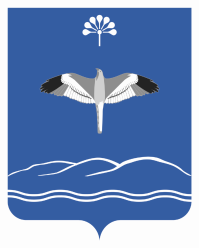 АДМИНИСТРАЦИЯСЕЛЬСКОГО ПОСЕЛЕНИЯАБДУЛЛИНСКИЙ СЕЛЬСОВЕТМУНИЦИПАЛЬНОГО РАЙОНАМЕЧЕТЛИНСКИЙ РАЙОНРЕСПУБЛИКИ  БАШКОРТОСТАН Нусратуллин Р.Г.-Глава сельского поселения Абдуллинский сельсовет, председатель комиссии;Абдулхаликова З.Ф.-Управляющая делами администрации сельского поселения ; секретарь комиссии;Фаризова Д.Р.Фахразиев Р.С.-Заведующая Абдуллинским ФАП, член комиссии(по согласованию);- депутат Совета сельского поселения Абдуллинский сельсоветХисамов Р.Р.-Участковый уполномоченный полиции, член комиссии(по согласованию)№п/пНаименование мероприятийОтветственные лицаСрок исполнения1Оперативно-профилактические  мероприятия    по  отработке  жилого  сектора  с  целью  выявления  граждан,  прибывших  из  районов  межнациональных  конфликтов,  уклоняющихся  от  регистрацииУчастковый  инспектор (по  согласованию)постоянно2Осуществление  проверки  правил  паспортного  режима гражданами  по  месту  жительства,  организациями,  предприятиями, учреждениями  сельского   поселения. Осуществление  контроля  за  въездом  прибывающих  граждан  СНГ и  лиц  без  гражданства  на  территории  сельского  поселения.Администрация  сельского  поселении, Участковый  инспектор (по  согласованию)постоянно3Усиление  контроля  за  поведением  ранее  осужденных  и  вернувшихся  из  мест  лишения  свободы,  за  их  поведением  в  быту,  по  месту  жительства  и  работыУчастковый  инспектор (по  согласованию), депутаты сельского  поселенияпостоянно4При  появлении  на  территории  сельского   поселения, различного  рода  сект,  организаций, физических  лиц,  деятельность  которых  направлена   на  разжигание  вражды,  национальную  и   религиозную  рознь  среди  граждан,  незамедлительно  сообщать  в  Администрацию  сельского  поселения   и  ОВД  Мечетлинского  районаУчастковый  инспектор (по  согласованию),  общественные  формирования,  руководители  организаций(по согласованию)постоянно5Информирование  граждан  о   тактике  действий  при угрозе возникновения террористических  актов посредством  размещения   соответствующей  информации на   информационном  стенде  и  местах  массового  скопления  людей.Участковый  инспектор (по  согласованию),  Администрация  сельского  поселенияпостоянно6Организация  проведения  тематических   публичных  лекций  на  тему  профилактики   терроризма  и  экстремизма.Организация  пропаганды   патриотизма,  здорового  образа  жизни подростков  и  молодежи,  их  ориентация  на  духовные  ценности.Работники  культуры(по согласованию),Директора  школ(по согласованию)общественные  формирования   В  соответствии  с  планом7Обратить  внимание  на  недопустимость  распространения  всяческой  печатной,  аудио – видеовизуальной  и  иных материалов  содержащих  хотя  бы  один  из  признаков  предусмотренных  ст 1  ФЗ  «О  противодействии  экстремистской  деятельности»,  по  факту  обнаружения  представлять   информацию  в  Администрацию  сельского  поселения Участковый  инспектор (по  согласованию),  руководители  организаций(по согласованию)Постоянно8Постоянным  комиссиям  Совета, общественным  формированиям  сельского  поселения включить  в  планы  своей  работы  профилактические  меры,  в том  числе  мероприятия   воспитательного  характера   направленные  на  предупреждение  экстремистской  деятельности  на  территории  сельского  поселения Постоянные  комиссии, общественные  формированияПостоянно9Обеспечить  надлежащий   учет  граждан  имеющих  охотничье  огнестрельное  оружие,  проводить  профилактические  мероприятия  на  предмет  сбора  информации  о  наличии  у  граждан  незарегистрированного   огнестрельного  орудияУчастковый  инспектор (по  согласованию)Постоянно10Проведение  мониторинга  досуга  населения   и  на  его  основе   обеспечение  создания   клубных  формирований,  спортивных  секций,  кружков  по  интересам Работники  культуры,(по согласованию)Директора  школ(по согласованию)В  соответствии  с  планом11Проведение  комплексных  оздоровительных, физкультурно-спортивных,  агитационных,  пропагандистских  мероприятий (походов, слетов, спортивных  праздников  и  вечеров,  экскурсий,  дней  здоровья  и  спорта,  соревнований и т. д.) направленных  на  формирование  здорового  образа  жизни.Работники  культуры,(по согласованию)Директора  школ,(по согласованию)по  отдельным  планам12обеспечение  охраны  общественного  порядка  во  время  проведения  культурно-массовых  мероприятийУчастковый  инспектор (по  согласованию),  общественные  формированияВ  соответствии  с  планом13Выявление и учет нежилых и заброшенных  или  использующихся  не  по  назначению помещений и строений   с  целью предотвращения  и  пресечения их  использования для хранения взрывчатых устройств, оружия,  боеприпасов,  отравляющих  веществ  и т.д.Участковый  инспектор (по  согласованию),  Администрация  сельского  поселенияПостоянно14Вести разъяснительную работу в образовательных учреждениях по профилактике заведомо ложных сообщений с угрозами теракта.Директора   школ,(по согласованию)Постоянно15Принимать меры по недопущению заезда и стоянки постороннего транспорта на территории больниц, школ и дошкольных учреждений.Руководители   учреждений,(по согласованию)Постоянно16Проведение цикла бесед, лекций среди учащихся по вопросам недопущения экстремизма, национализма среди учащихся общеобразовательных учреждений.Директора школ,(по согласованию)В  соответствии  с  планом17Выявлять   и  ликвидировать   элементы  экстремистской  символики и  надписей  экстремистского  характера. Выявлять  места  концентрации  молодежи  и  уведомлять  о  таких  фактах  органы  внутренних  дел.Работники  культуры,(по согласованию)Администрация  сельского  поселенияПостоянно18Выявлять  на  территории  сельского  поселения  факты  распространения  информационных  материалов  экстремистского  характера  в образовательных,  культурных, религиозных  учреждениях,  предприятиях  торговли,  в  ходе  публичных  мероприятий.Участковый  инспектор (по  согласованию),  Администрация  сельского  поселенияПостоянно19Работа  по  заявлениям  и  обращениям  гражданАдминистрация  сельского  поселенияПостоянно